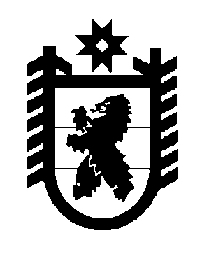 Российская Федерация Республика Карелия    ПРАВИТЕЛЬСТВО РЕСПУБЛИКИ КАРЕЛИЯРАСПОРЯЖЕНИЕот  24 июня 2015 года № 403р-Пг. Петрозаводск В целях реализации Федерального закона от 21 июля 2014 года 
№ 209-ФЗ «О государственной информационной системе жилищно-коммунального хозяйства», а также в целях подготовки и проведения опытной эксплуатации государственной информационной системы жилищно-коммунального хозяйства (далее – ГИС ЖКХ) на территории Республики Карелия:Определить органы исполнительной власти Республики Карелия, ответственные за размещение информации в ГИС ЖКХ, согласно приложению к настоящему распоряжению.ГлаваРеспублики Карелия                                                                       А.П. ХудилайненПриложениек распоряжению Правительства Республики Карелияот 24 июня 2015 года № 403р-ПОрганы исполнительной власти Республики Карелия, ответственные за размещение информации в государственной информационной системе жилищно-коммунального хозяйства ________________№ п/пВид информации,размещаемой в государственной информационной системе жилищно-коммунального хозяйстваОтветственный исполнитель1231.Информация о наделенных полномочиями на размещение информации в государственной информационной системе жилищно-коммунального хозяйства (далее – ГИС ЖКХ) должностных лицах органов исполнительной власти Республики Карелия, в том числе уполномоченных на осуществление государственного жилищного надзораорганы исполнительной власти Республики Карелия, ответст-венные за размещение инфор-мации в ГИС ЖКХ2.Информация о специализированных некоммерческих организациях, осуществляю-щих деятельность, направленную на обеспечение проведения капитального ремонта общего имущества в многоквартирных домахМинистерство строительства, жилищно-коммунального хозяй-ства и энергетики Республики Карелия (далее – Министерство)3.Информация об уполномоченных органах или организациях, осуществляющих государствен-ный учет жилищного фондаГосударственный комитет Республики Карелия по управлению государственным имуществом и организации закупок4.Информация об уполномоченных органах, осуществляющих государственный жилищный надзорГосударственная жилищная инспекция Республики Карелия (далее – Инспекция)5.Информация об уполномоченных органах, осуществляющих муниципальный жилищный контрольИнспекция6.Информация о нормативных правовых актах органов исполнительной власти Республики Карелия (далее – НПА Республики Карелия) в сфере жилищно-коммунального хозяйства с указанием их реквизитовМинистерствоИнспекцияГосударственный комитет Республики Карелия по ценам и тарифам (далее – Комитет)7.Информация о мерах социальной поддержки отдельных категорий граждан, установленных федеральными законами и законами Республики Карелия в сфере жилищно-коммунального хозяйства, в том числе о субсидиях гражданам на оплату жилого помещения и коммунальных услугМинистерство здравоохранения и социального развития Республики Карелия1238.Региональная адресная программа по проведению капитального ремонта многоквартирных домов, отчеты о ходе ее реализации и реквизиты НПА Республики Карелия, которым утверждена такая программаМинистерство9.Региональная программа капитального ремонта общего имущества в многоквартирных домах, отчеты о ходе ее реализации и реквизиты НПА Республики Карелия, которым утверждена такая программаМинистерство10.Краткосрочные планы реализации региональных программ капитального ремонта, отчеты о ходе их реализации и реквизиты НПА Республики Карелия, которыми утверждены такие планыМинистерство11.Региональные адресные программы по переселению граждан из аварийного жилищного фонда, отчеты о ходе их реализации и реквизиты НПА Республики Карелия, которыми утверждены такие программыМинистерство12.Региональная программа по модернизации систем коммунальной инфраструктуры, отчеты о ходе реализации указанной программы и реквизиты НПА Республики Карелия, которым утверждена такая программаМинистерство13.Информация об установленных НПА Республики Карелия минимальных размерах взноса на капитальный ремонт общего имущества в многоквартирном доме, а также о размере такого взноса, установленного решением общего собрания собственников помещений в многоквартирном домеМинистерствоИнспекция14.Информация о нормативах потребления коммунальных услугМинистерство15.Информация о подготовке объектов жилищно-коммунального хозяйства к сезонной эксплуатации, о готовности к отопительному сезону и о его прохожденииМинистерство16.Информация о ценах, тарифах, установленных на предоставляемые коммунальные услугиКомитет17.Информация об утвержденных Правительством Российской Федерации индексах изменения размера платы, вносимой гражданами за коммунальные услуги, в среднем по субъектам Российской ФедерацииКомитет18.Информация об утвержденных Главой Республики Карелия предельных (максимальных) индексах изменения размера платы, вносимой гражданами за коммунальные услуги в муниципальных образованияхКомитет12319.Информация о поступивших обращениях по вопросам жилищно-коммунального хозяйства и о результатах их рассмотренияМинистерствоИнспекцияКомитет20.Информация об установленных органами исполнительной власти Республики Карелия перечнях мероприятий по энергосбережению и повышению энергетической эффективностиМинистерство21.Информация о счетах, в том числе специальных счетах, открытых в целях формирования фондов капитального ремонтаИнспекция22.Информация о лицах, осуществляющих деятельность по оказанию услуг по управлению многоквартирными домами, по договорам оказания услуг по содержанию и (или) выполнению работ по ремонту общего имущества, по предоставлению коммунальных услугИнспекция23.Информация о мероприятиях, связанных с осуществлением государственного жилищного надзора, с размещением соответствующих актов, содержащих результаты осуществления таких мероприятийИнспекция24.Информация о совершенных операциях по списанию со счета и зачислению на счет денежных средств, в том числе на специальный счет, которые открыты в целях формирования фонда капитального ремонта, а также об остатке денежных средств на таких счетахИнспекция25.Информация о выбранном собственниками помещений в многоквартирном доме способе управления указанным домом и способе формирования фонда капитального ремонта, а также документы, подтверждающие принятие соответствующих решенийИнспекция26.Информация о случаях привлечения лиц, осуществляющих деятельность по управлению многоквартирными домами, осуществлению поставок ресурсов, необходимых для предо-ставления коммунальных услуг, в много-квартирные дома, жилые дома, предо-ставлению коммунальных услуг, к админи-стративной ответственности с указанием количества таких случаев, документы о применении мер административного воздей-ствия, а также о мерах, принятых для устра-нения нарушений, повлекших за собой применение мер административного воздействияИнспекцияКомитет12327.Информация о лицах, осуществляющих поставки ресурсов, необходимых для предоставления коммунальных услуг, в многоквартирные дома, жилые домаКомитет28.Производственные и инвестиционные программы лиц, осуществляющих поставки ресурсов, необходимых для предоставления коммунальных услуг, в многоквартирные дома, жилые дома, а также результаты их исполненияКомитетМинистерство29.Информация о ценах, тарифах, установленных на ресурсы, необходимые для предоставления коммунальных услугКомитет